                                      Дмитро Ющук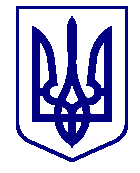 ВАРАСЬКА МІСЬКА РАДАВИКОНАВЧИЙ КОМІТЕТП Р О Є К Т     Р І Ш Е Н Н Я22.06.2023					м.Вараш			№ 259-ПРВ-23-4310Про внесення змін в рішення виконавчого комітету Вараської міської ради від 18.11.2022 № 409-РВ-22 	Розглянувши лист ВП «Рівненська АЕС» ДП «НАЕК «Енергоатом» від 30.05.2023 року № 10367/174 «Про внесення змін до рішення», відповідно до постанови Кабінету Міністрів України від 01 червня 2011р. № 869 «Про забезпечення єдиного підходу до формування тарифів на комунальні послуги» зі змінами, керуючись підпунктом 2 пункту а статті 28, статтею 40 Закону України «Про місцеве самоврядування в Україні», виконавчий комітет міської радиВИРІШИВ:Внести зміни в рішення виконавчого комітету Вараської міської ради від 18.11.2022 № 409-РВ-22 «Про встановлення тарифів для ВП «Рівненська АЕС» ДП «НАЕК «Енергоатом» на теплову енергію», а саме:	додатки 1, 2, 3 викласти в новій редакції (додаються).Дане рішення набуває чинності з 01.07.2023.Контроль за виконанням цього рішення покласти на заступника міського голови з питань діяльності виконавчих органів ради Ігоря ВОСКОБОЙНИКА.Міський голова 								Олександр МЕНЗУЛ